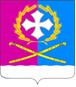 АДМИНИСТРАЦИЯ ВОРОНЕЖСКОГО СЕЛЬСКОГО ПОСЕЛЕНИЯ УСТЬ-ЛАБИНСКОГО РАЙОНА П О С Т А Н О В Л Е Н И Еот 10 ноября 2020 г.                        						               № 147станица ВоронежскаяОб утверждении плана проведения общественных обсуждений перечня общественных территорий по их включению в муниципальную программу «Формирование современной городской среды Воронежского сельского поселения Усть-Лабинского района» на 2019-2024 годыВ соответствии с Федеральным законом от 06 октября 2003 года № 131-ФЗ «Об общих принципах организации местного самоуправления в Российской Федерации» и в целях обеспечения исполнения постановления Правительства Российской Федерации от 10 февраля 2017 года № 169 «Об утверждении правил предоставления и распределения субсидий из федерального бюджета бюджетам субъектов Российской Федерации на поддержку государственных программ субъектов Российской Федерации и муниципальных программ формирования современной среды»,  приказом Министерства строительства и жилищно-коммунального хозяйства Российской Федерации от 06 апреля 2017 года № 691/пр «Об утверждении  методических рекомендаций по  подготовке государственных программ субъектов Российской Федерации и  муниципальных программ формирования современной городской среды в рамках реализации приоритетного проекта «Формирование комфортной городской среды на 2018-2022 годы», Уставом Воронежского сельского поселения Усть-Лабинского района, постановляю:1. Утвердить план проведения общественных обсуждений перечня общественных территорий по их включению в муниципальную программу «Формирование современной городской среды Воронежского сельского поселения Усть-Лабинского района» на 2019-2024 годы, согласно Приложения.2. Общему отделу администрации Воронежского сельского поселения (Шевченко) обнародовать и разместить на официальном сайте Воронежского сельского поселения Усть-Лабинского района в сети «Интернет» настоящее постановление.3. Контроль за выполнением настоящего постановления возложить на главу Воронежского сельского поселения Усть-Лабинского района Мацко В.А.4. Постановление вступает в силу со дня его официального обнародования.Глава Воронежского сельского поселенияУсть-Лабинского района                                                                           В.А. МацкоЛИСТ СОГЛАСОВАНИЯпроекта постановления администрации Воронежского сельского поселения Усть-Лабинского района от 10 ноября 2020 года № 147 «Об утверждении плана проведения общественных обсуждений перечня общественных территорий по их включению в муниципальную программу «Формирование современной городской среды Воронежского сельского поселения Усть-Лабинского района» на 2019-2024 годы»Проект подготовлен и внесен:Заместителем главыВоронежского сельского поселения Усть-Лабинского района                                              М.Д. Зуевым      10.11.2020 года  Проект согласован:Начальником общего отделаадминистрации Воронежского сельского поселения Усть-Лабинского района                                              А.В. Шевченко      10.11.2020 года  ЗАЯВКАК ПОСТАНОВЛЕНИЮНаименование вопроса: Об утверждении плана проведения общественных обсуждений перечня общественных территорий по их включению в муниципальную программу «Формирование современной городской среды Воронежского сельского поселения Усть-Лабинского района» на 2019-2024 годы»Проект внесен:Заместителем главы Воронежского сельского поселения Усть-Лабинского района Зуевым М.Д.Постановление разослать:Общий отдел – 1 экз.Заместитель главы Воронежского сельского поселения Усть-Лабинского района                                                                                 М.Д. Зуев10.11.2020 годаПриложениек постановлению администрацииВоронежского сельского поселения Усть-Лабинского районаот 10.11.2020 года № 147УТВЕРЖДАЮ:Глава Воронежского сельскогопоселения Усть-Лабинского района____________________/ В.А. Мацко«10» ноября 2020 годаПлан проведения общественных обсуждений перечня общественных территорий по их включению в муниципальную программу «Формирование современной городской среды Воронежского сельского поселения Усть-Лабинского района» на 2019-2024 годыЗаместитель главыВоронежского сельского поселения Усть-Лабинского района                                                                               		                           М.Д. Зуев№ п/пНаименование мероприятияНаименование мероприятияДата исполненияДата исполненияОтветственный исполнитель мероприятияОтветственный исполнитель мероприятия12233441Утверждение плана проведения общественных обсуждений перечня общественных территорий по их включению в муниципальную программу «Формирование современной городской среды Воронежского сельского поселения Усть-Лабинского района» на 2019-2024 годы (далее план проведения общественных обсуждений (перечня)).Утверждение плана проведения общественных обсуждений перечня общественных территорий по их включению в муниципальную программу «Формирование современной городской среды Воронежского сельского поселения Усть-Лабинского района» на 2019-2024 годы (далее план проведения общественных обсуждений (перечня)).10.11.202010.11.2020Глава Воронежского сельского поселения Усть-Лабинского районаГлава Воронежского сельского поселения Усть-Лабинского района2Опубликование (обнародование) и размещение на сайте Воронежского сельского поселения Усть-Лабинского района плана проведения общественных обсуждений программы (перечня).Опубликование (обнародование) и размещение на сайте Воронежского сельского поселения Усть-Лабинского района плана проведения общественных обсуждений программы (перечня).10.11.202010.11.2020Общий отдел администрации Воронежского сельского поселения Усть-Лабинского районаОбщий отдел администрации Воронежского сельского поселения Усть-Лабинского района3Определение структурного подразделения, ответственного за организацию работы по проведению общественных обсуждений.Определение структурного подразделения, ответственного за организацию работы по проведению общественных обсуждений.10.11.202010.11.2020Глава Воронежского сельского поселения Усть-Лабинского районаГлава Воронежского сельского поселения Усть-Лабинского района4Направление в общественную комиссию плана проведения общественных обсуждений по выбору общественных территорий для общественного обсуждения.Направление в общественную комиссию плана проведения общественных обсуждений по выбору общественных территорий для общественного обсуждения.11.11.202011.11.2020Общий отдел администрации Воронежского сельского поселения Усть-Лабинского районаОбщий отдел администрации Воронежского сельского поселения Усть-Лабинского района5Организация пунктов приема предложений по включению общественных территорий в перечень общественных территорий, отобранных для проведения общественного обсуждения.Организация пунктов приема предложений по включению общественных территорий в перечень общественных территорий, отобранных для проведения общественного обсуждения.13.11.202013.11.2020Общий отдел администрации Воронежского сельского поселения Усть-Лабинского районаОбщий отдел администрации Воронежского сельского поселения Усть-Лабинского района6Размещение на сайте Воронежского сельского поселения Усть-Лабинского района информации об адресах расположения пунктов приема предложений по включению общественных территорий в перечень общественных территорий, отобранных для проведения общественного обсуждения.Размещение на сайте Воронежского сельского поселения Усть-Лабинского района информации об адресах расположения пунктов приема предложений по включению общественных территорий в перечень общественных территорий, отобранных для проведения общественного обсуждения.13.11.202013.11.2020Общий отдел администрации Воронежского сельского поселения Усть-Лабинского районаОбщий отдел администрации Воронежского сельского поселения Усть-Лабинского района7Прием предложений от заявителей (граждан, юридических лиц, органов государственной власти, органов местного самоуправления) в пунктах приема.Прием предложений от заявителей (граждан, юридических лиц, органов государственной власти, органов местного самоуправления) в пунктах приема.16.11.2020-05.12.202016.11.2020-05.12.2020Общественная комиссияОбщественная комиссия8Выемка и обработка в пунктах приема предложений граждан по общественным территориям для формирования списка общественных территорий, выносимых на общественное обсуждение.Выемка и обработка в пунктах приема предложений граждан по общественным территориям для формирования списка общественных территорий, выносимых на общественное обсуждение.21.11.202021.11.2020Общественная комиссияОбщественная комиссия9Заседание Общественной комиссии.Заседание Общественной комиссии.21.11.202021.11.2020Общественная комиссияОбщественная комиссия10Выемка и обработка в пунктах приема предложений граждан по общественным территориям для формирования списка общественных территорий, выносимых на общественное обсуждение.Выемка и обработка в пунктах приема предложений граждан по общественным территориям для формирования списка общественных территорий, выносимых на общественное обсуждение.28.11.202028.11.2020Общественная комиссияОбщественная комиссия11Заседание Общественной комиссии.Заседание Общественной комиссии.28.11.202028.11.2020Общественная комиссияОбщественная комиссия12Выемка и обработка в пунктах приема предложений граждан по общественным территориям для формирования списка общественных территорий, выносимых на общественное обсуждение.Выемка и обработка в пунктах приема предложений граждан по общественным территориям для формирования списка общественных территорий, выносимых на общественное обсуждение.05.12.202005.12.2020Общественная комиссияОбщественная комиссия13Закрытие пунктов приема предложений по включению общественных территорий в перечень общественных территорий, отобранных для проведения общественного обсуждения. Выемка и обработка в пунктах приема предложений граждан по общественным территориям для формирования списка общественных территорий, выносимых на общественное обсуждение.Закрытие пунктов приема предложений по включению общественных территорий в перечень общественных территорий, отобранных для проведения общественного обсуждения. Выемка и обработка в пунктах приема предложений граждан по общественным территориям для формирования списка общественных территорий, выносимых на общественное обсуждение.05.12.202005.12.2020Общественная комиссияОбщественная комиссия14Заседание Общественной комиссии. Утверждение перечня общественных территорий, предлагаемых для общественного обсуждения.Заседание Общественной комиссии. Утверждение перечня общественных территорий, предлагаемых для общественного обсуждения.05.12.202005.12.2020Общественная комиссияОбщественная комиссия15Размещение протокола общественной комиссии на сайте Воронежского сельского поселения Усть-Лабинского района по утверждению перечня общественных территорий, предлагаемых для общественного обсуждения.Размещение протокола общественной комиссии на сайте Воронежского сельского поселения Усть-Лабинского района по утверждению перечня общественных территорий, предлагаемых для общественного обсуждения.05.12.202005.12.2020Общий отдел администрации Воронежского сельского поселения Усть-Лабинского районаОбщий отдел администрации Воронежского сельского поселения Усть-Лабинского района16Проведение мероприятий по общественному обсуждению (встреча с гражданами).05.12.2020-20.12.202005.12.2020-20.12.2020Общий отдел администрации Воронежского сельского поселения Усть-Лабинского районаОбщий отдел администрации Воронежского сельского поселения Усть-Лабинского района17Заседание Общественной комиссии. Утверждение дизайн-проектов по перечню общественных территорий, предлагаемых для общественного обсуждения.Заседание Общественной комиссии. Утверждение дизайн-проектов по перечню общественных территорий, предлагаемых для общественного обсуждения.25.12.202025.12.2020Общественная комиссия,Общий отдел администрации Воронежского сельского поселения Усть-Лабинского районаОбщественная комиссия,Общий отдел администрации Воронежского сельского поселения Усть-Лабинского района18Подготовка и размещение на сайте постановления об определении даты голосования и перечня общественных мест, отобранных для проведения голосования по общественным территориямПодготовка и размещение на сайте постановления об определении даты голосования и перечня общественных мест, отобранных для проведения голосования по общественным территориям25.01.202125.01.2021Общий отдел администрации Воронежского сельского поселения Усть-Лабинского районаОбщий отдел администрации Воронежского сельского поселения Усть-Лабинского района19Создание территориальных счетных комиссий по проведению общественного обсужденияСоздание территориальных счетных комиссий по проведению общественного обсуждения01.02.2021-05.02.202101.02.2021-05.02.2021Общественная комиссияОбщественная комиссия20Организация помещений для проведения общественного обсужденияОрганизация помещений для проведения общественного обсуждения06.02.2021-13.02.202106.02.2021-13.02.2021Общественная комиссияОбщественная комиссия21Передача опросных листов и бланков документов в Общественную комиссиюПередача опросных листов и бланков документов в Общественную комиссию13.02.202113.02.2021Общественная комиссияОбщественная комиссия22Общественное голосованиеОбщественное голосование14.02.2021-19.02.202114.02.2021-19.02.2021Общественная комиссияОбщественная комиссия23Подсчет территориальной счетной комиссией голосов, (протокол, итоговый протокол)Передача протокола в администрацию Воронежского сельского поселения Усть-Лабинского района для внесения изменений в МППодсчет территориальной счетной комиссией голосов, (протокол, итоговый протокол)Передача протокола в администрацию Воронежского сельского поселения Усть-Лабинского района для внесения изменений в МП20.02.2021-22.02.202120.02.2021-22.02.2021Общественная комиссияОбщественная комиссия24Опубликование сведений об итогах голосования в СМИОпубликование сведений об итогах голосования в СМИНа сайте-23.02.2021В газете-25.02.2021 («Сельская Новь»)На сайте-23.02.2021В газете-25.02.2021 («Сельская Новь»)Общий отдел администрации Воронежского сельского поселения Усть-Лабинского районаОбщий отдел администрации Воронежского сельского поселения Усть-Лабинского района25Внесение изменений в МП «Проведение мероприятий по благоустройству территории поселения» (при необходимости)Внесение изменений в МП «Проведение мероприятий по благоустройству территории поселения» (при необходимости)28.02.202128.02.2021Общий отдел администрации Воронежского сельского поселения Усть-Лабинского районаОбщий отдел администрации Воронежского сельского поселения Усть-Лабинского района26Опубликование (обнародование) и размещение на сайте Воронежского сельского поселения Усть-Лабинского района постановления о внесении изменений в МП «Проведение мероприятий по благоустройству территории поселения» Опубликование (обнародование) и размещение на сайте Воронежского сельского поселения Усть-Лабинского района постановления о внесении изменений в МП «Проведение мероприятий по благоустройству территории поселения» 31.03.202131.03.2021Общий отдел администрации Воронежского сельского поселения Усть-Лабинского районаОбщий отдел администрации Воронежского сельского поселения Усть-Лабинского района